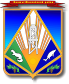 МУНИЦИПАЛЬНОЕ ОБРАЗОВАНИЕХАНТЫ-МАНСИЙСКИЙ РАЙОНХанты-Мансийский автономный округ – ЮграГЛАВА ХАНТЫ-МАНСИЙСКОГО РАЙОНАР А С П О Р Я Ж Е Н И Еот 29.05.2018                                                                                               № 8-ргг. Ханты-МансийскО назначении ответственного лица за исполнение подпункта в) пункта 3перечня поручений Президента Российской Федерации от 06.07.2013 № Пр-1479 по итогам заседания Государственного совета Российской Федерации 31.05.2013 В соответствии с подпунктом в) пункта 3 перечня поручений Президента Российской Федерации от 06.07.2013 № Пр-1479 по итогам заседания Государственного совета Российской Федерации 31.05.2013, 
во исполнение пункта 1.2.1 протокола совещания в режиме ВКС 
с представителями муниципальных образований автономного округа, представителями управляющих компаний, ресурсоснабжающих компаний, общественных советов, а также представителями Управления Федеральной службы судебных приставов по Ханты-Мансийскому автономному округу – Югре и территориальных отделов от 28.04.2018:1. Назначить заместителя главы Ханты-Мансийского района, директора департамента строительства, архитектуры и ЖКХ ответственным за принятие мер, направленных на:расторжение договоров с предприятиями жилищно-коммунального хозяйства, систематически не выполняющими обязательства по предоставлению жилищно-коммунальных услуг;недопущение роста задолженностей в сфере жилищно-коммунального хозяйства и их ликвидацию;организацию мониторинга качества коммунальных ресурсов и жилищно-коммунальных услуг;обеспечение      контроля     за      эффективностью    инвестиционныхпрограмм предприятий жилищно-коммунального хозяйства.2. Ответственному лицу организовать предоставление в Департамент жилищно-коммунального комплекса и энергетики Ханты-Мансийского автономного округа – Югры информации по снижению и ликвидации задолженности населения за предоставленные жилищно-коммунальные услуги на территории Ханты-Мансийского района.3. Опубликовать настоящее распоряжение в газете «Наш район» 
и разместить на официальном сайте администрации Ханты-Мансийского района.4. Контроль за выполнением распоряжения оставляю за собой.Глава Ханты-Мансийского района				               К.Р.Минулин